DÉRIVATION Tout le cours en vidéo : https://youtu.be/XAgdHblbajE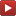 Partie 1 : Rappels sur la dérivation Playlist https://www.youtube.com/playlist?list=PLVUDmbpupCaoY7qihLa2dHc9-rBgVrgWJFormules de dérivation :Propriété : Une équation de la tangente à la courbe de la fonction  au point d’abscisse  est :  .Théorème : Soit une fonction  définie et dérivable sur un intervalle .- Si , alors  est décroissante sur .- Si , alors  est croissante sur .Méthode : Étudier les variations d’une fonction  Vidéo https://youtu.be/23_Ba3N0fu4  Soit la fonction  définie sur  par .a) Calculer la fonction dérivée  de .b) Déterminer le signe de  en fonction de .c) Dresser le tableau de variations de .Correctiona) .b) On commence par résoudre l'équation  :Le discriminant du trinôme  est égal à L'équation possède deux solutions :   =  et   = 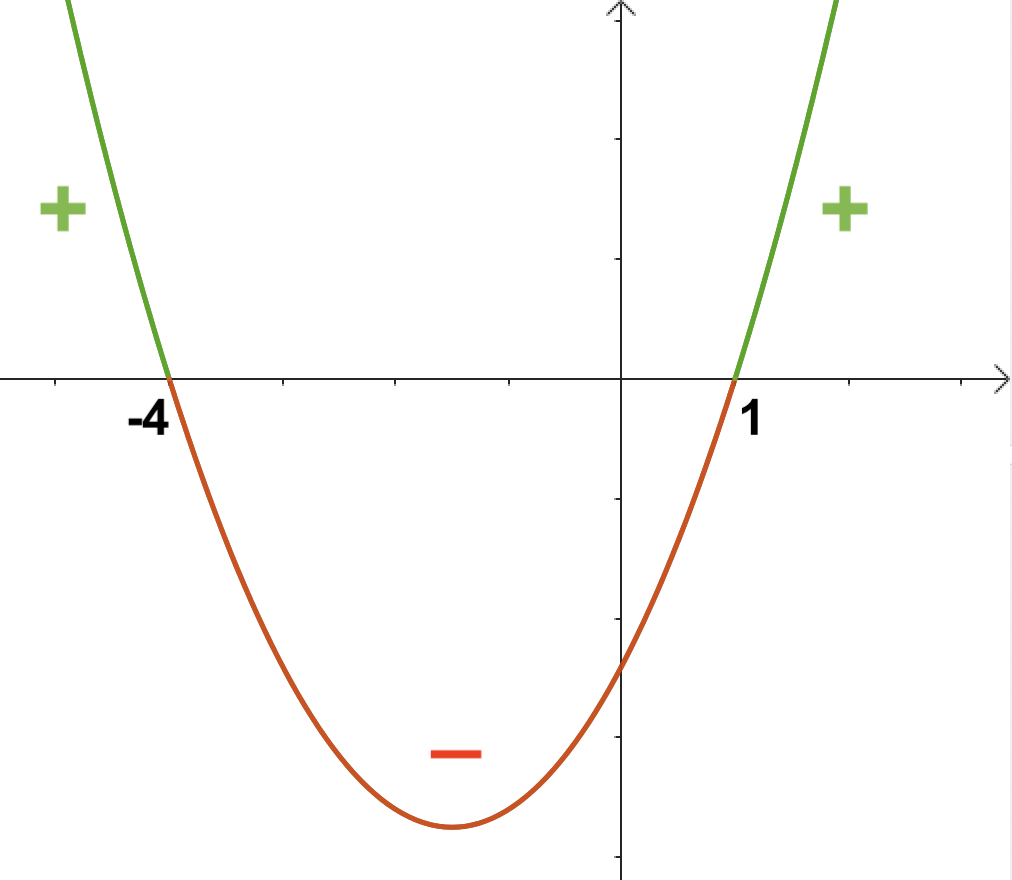 Comme , les branches de la parabole représentant la fonction dérivée sont tournées vers le haut (position «  »).La dérivée est donc d’abord positive, puis négative, puis positive.c) On dresse le tableau de variations :Partie 2 : Dérivée d’une fonction composée	1) Définition d’une fonction composéeMéthode : Identifier la composée de deux fonctions Vidéo https://youtu.be/08HgDgD6XL8 On considère la fonction  définie par .Identifier la composée de deux fonctions dans la fonction .CorrectionOn peut décomposer la fonction  en deux fonctions  et  telles que :Les fonctions  et  sont définies par :  et On dit que la fonction  est la composée de  par  et on note : Définition : On appelle fonction composée des fonctions  par  la fonction notée  définie par : .Méthode : Composer deux fonctions Vidéo https://youtu.be/sZ2zqEz4hug a) On considère les fonctions  et  définies par :   et .Exprimer les fonctions  et  en fonction de .b) Même question avec   et  .Correctiona) On a :   et b) On a :   et  	2) Dérivation d’une fonction composéeMéthode : Déterminer la dérivée d’une fonction composée (cas général) Vidéo https://youtu.be/lwcFgnbs0Ew Déterminer la dérivée de la fonction  définie sur  par .CorrectionOn considère les fonctions  et  définies par :  et Alors : On a :  et Donc : 	3) Cas particuliers de fonctions composéesDémonstrations :-  avec Donc   , car  Soit -  avec Donc , car Soit - Démonstration analogue pour «  ».Méthode : Déterminer la dérivée de fonctions composées (cas particuliers) Vidéo https://youtu.be/kE32Ek8BXvs 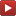  Vidéo https://youtu.be/5G4Aa8gKH_o Déterminer la dérivée des fonctions définies par : a)                 b)          c) Correctiona) On pose :  avec    Donc :  b) On pose :  avec    Donc : c) On pose :  avec      Donc : Partie 3 : Étude d’une fonction composéeMéthode : Étudier une fonction composée Vidéo https://youtu.be/I4HkvkpqjNw  Vidéo https://youtu.be/Vx0H1DV3Yqc  Vidéo https://youtu.be/2RIBQ1LiNYU Soit  la fonction définie sur ℝ par .a) Étudier les limites de  à l'infini.b) Calculer la dérivée de la fonction .c) Dresser le tableau de variations de la fonction .d) Tracer la courbe représentative de la fonction .Correctiona) Limite en  :● Comme limite d’une fonction composée : .En effet, lorsque , on a :  .● Or, .● Donc, limite d’un produit : .Limite en  :On reconnait une forme indéterminée du type «  ».Levons l’indétermination :Par croissance comparée, on a : .En effet, , en considérant que .Donc, , comme inverse de limite.Et donc : Soit : . , en effet : .c) Comme ,  est du signe de .est donc positive sur l'intervalle  et négative sur l'intervalle .On dresse le tableau de variations :En effet : 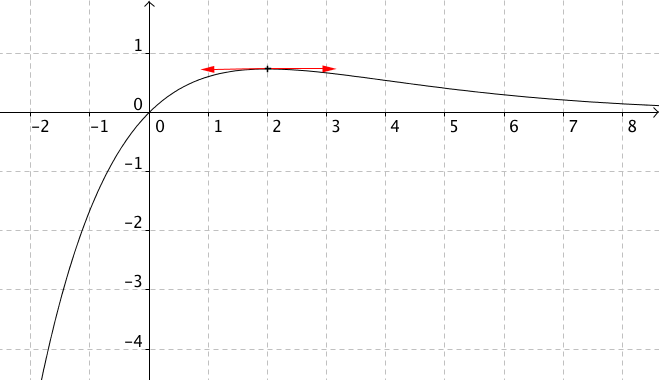 d) 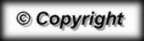 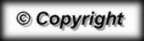 Fonction Dérivée , ,  entier entierFonctionDérivée,                                                                 –                                                                 –                                                                 – FonctionDérivée ou  ou  Fonction Dérivée  avec                              2                                                                 0                                                                                        0